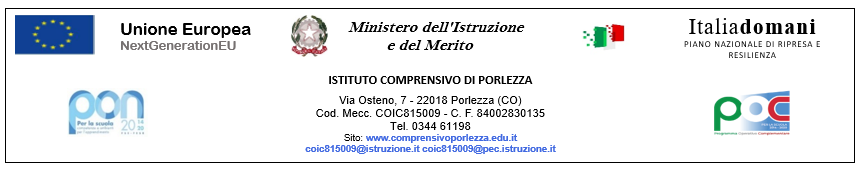 VERIFICA FINALE DSA/BESAlunno/a ___________________________________________________ Classe ____ sez _____ 		Anno scolastico 2022/2023Scuola Primaria di ____________________________________________IL PRESENTE DOCUMENTO È STATO REDATTO E CONDIVISO DAL TEAM DOCENTI in data ____ giugno 2023.IL PRESENTE DOCUMENTO È STATO CONDIVISO CON I GENITORI in data ____ giugno 2023.  Firma docenti  Firma docentiI genitori (Nome e cognome)Firma